   Education and Children’s ServicesSTANDARDS & QUALITY REPORT AND IMPROVEMENT PLANFORFISHERMOSS SCHOOL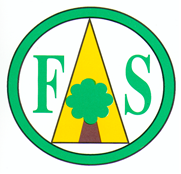                                                                     LAST UPDATED: September 2019Aberdeenshire Council Education and Children’s Services“Education and Children’s Services works to improve the lives of children and young people, families and communities through the delivery of high quality services across Aberdeenshire”                                                                          Introduction: local and national contextThis Standards and Quality Report and Improvement Plan is influenced by both Aberdeenshire and national priorities. These can be summarised as follows:Aberdeenshire Priorities:  these should be reflected in all areas of this document and the actions that emerge from it:to develop excellence and equityto embed the principles of GIRFEC (Getting it Right for Every Child)to provide support in developing inclusive, vibrant and healthy communitiesNational Improvement Framework Priorities:Improvement in attainment, particularly in literacy and numeracy;Closing the attainment gap between the most and least disadvantaged children;Improvement in children and young people’s health and wellbeing; andImprovement in employability skills and sustained, positive school leaver destinations for all young people;National Improvement Framework Drivers: School leadershipTeacher professionalismParental engagementAssessment of children’s progressSchool improvementPerformance informationAdditionally to support self-evaluation various quality indicators from the national evaluative framework How Good Is Our School?4 are referenced. Links to these sources are:NIF- www.gov.scot/Resource/0049/00491758.pdf HGIOS4 - https://www.educationscotland.gov.uk/Images/HGIOS4August2016_tcm4-  870533.pdf2. How good is our leadership and approach to improvement?In relation to the priorities listed above the following action plans have been confirmed:    3. How good is the quality of care and education we offer?In relation to the priorities listed above the following action plans have been confirmed:    4. How good are we at improving outcomes for all our learners?In relation to the priorities listed above the following action plans have been confirmed:     Context of the School ‘Being the best we can be’The Positive Ethos of the School is the foundation on which we build Learning and Teaching. Learners are successful, confident, exercise responsibility and contribute to the life of the school and wider community.  All pupils have opportunities to share their views and are encouraged to be involved in bringing about improvements. All pupils from Early Years to Primary 7 are known as ‘Global Warriors’.  Being a Global Warrior is about knowing and understanding our world and having the right values, knowledge and skills to make the world a better place. It is about positive relationships and building safe, happy and healthy communities.  This all contributes to progressing pupil skills as effective contributors and responsible citizens and supports develop skills for learning, skills for life and skills for work.  The school has an inclusive approach and we welcome and celebrate diversity encouraging all pupils and staff to take leadership roles.  Our Vision: Together we aspire to be a community where everyone feels valued and safe, achievements are recognised and celebrated, and we learn together and develop as individuals. In Fishermoss School everyone is encouraged to be the best they can be.Our Values: Respect–Honesty–Responsibility–Kindness-HardworkingOur Aims-Together at Fishermoss we aspire to:Successful Learners•Succeed in our learning, fulfil our potential and celebrate achievement•Be open to new ideas, resources and technology effectively to support independent thinking and learning•Develop independent learning as an individual or as part of a group•Develop creative thinkingResponsible Citizens•Promote tolerance and sensitivity to others’ beliefs and cultures•Be good representatives of the school and community•Make informed choices and decisions•Respect the buildings and belongings of our school and community•Develop an understanding of our changing environmentConfident Individuals•Ask lots of questions and offer opinions•Develop respect and awareness of self and others•Strive to achieve personal goals•Be able to make healthy choices•Develop independenceEffective Contributors•Solve problems•Develop a keen sense of teamwork and demonstrate initiative•Work closely with parents/carers and staff to succeed in learning•Work well with local and international groupsThe school has a supportive and active Parent Staff Council (PSC) and encourages involvement of parents in the work of the school.  The PSC provides strong financial support for pupils, organising events and supporting the provision of school resources and educational outings.  The school makes good use of community facilities such as the Library, Parish Church, Academy, Moss, Community Woodland, Swimming Pool and Bourtree Park.  Parents provide significant support to develop the football skills of pupils of the school.    Parents, and other family members, support with Bikeability, library and class trips. Through the Active Schools programme children can attend a range of sporting activities, either taster sessions during the school day or After School, Breakfast and Holiday Clubs. The majority of our parents work and commute to Aberdeen, with some working locally.Analysis of the SIMD data shows that Fishermoss has no pupils in the more disadvantaged deciles 1-5.  Almost all of our pupils are at the least disadvantaged end of the scale with 93% in deciles 8, 9 and 10, with 46% of these pupils in decile 10.  Fishermoss School has 9 pupils who fall into the criteria that generates the PEF. 8 children are in receipt of Clothing Grants.  The use of the PEF will be targeted towards our Whole School Resilience Programme which is to be further developed and implemented by end session 19/20. (Improvement in children and young people’s health and wellbeing*) PEF funding to be targeted towards further purchasing required to support implementing ‘Bounce Back’ and to further develop work begun on Growth Mindset.  Further Staff Development will be provided through collegiate meetings and in-service days to support roll out and implementation of the Bounce Back Programme. Time allocation will include opportunities for staff to explore, and become familiar with, the new resources.  (Teacher Professionalism*) ‘Relax Kids’ workshops will be funded from PEF and provided to targeted pupils/classes.  These help children become resilient and provide them with the tools and techniques to manage their emotional, and mental, health.  Relax Kids uses research-based mindful and relaxation techniques alongside values and positive psychology (positivity, strength-building, gratitude, resilience and compassion) to help support children’s emotional health and wellbeing.  ‘Live-N-Learn’ workshops will be funded from PEF.  These aim to inspire confidence in young people, encourage them to take personal responsibility and to build resilience. Their focus is delivering hard hitting, inspirational workshops that raise aspirations & achievement in young people. Learning experiences are sustained through a series of resources, classroom lessons, follow up visits and accompanying staff development & parent events. (School Leadership, Teacher Professionalism, Parental Engagement & Assessment of Children’s Progress*).  Distributive Leadership opportunity for two Class Teachers who are taking a lead role in driving the resourcing, development and implementation of the programme. (School Leadership & Teacher Professionalism*).  Collegiate Curricular Development Meetings focusing on Ref ‘Growth Mindset Lessons: Every Child a Learner’-Book by Katherine Muncaster and Shirley Clarke.  Lessons to be implemented as appropriate across the school.  Information will be provided for Parents to share approaches and to involve families to support Resilience and Growth Mindset. (Parental Engagement*) Further opportunities for Cluster Collegiate working with Hillside School who are also implementing Bounce Back with an opportunity to be involved in the ‘Live N Learn’ staff development in-service training. (School Leadership*, Assessment of Children’s Progress* & Teacher Professionalism*)             *National Improvement Framework Key Drivers.Strengths of the school include:At Fishermoss School as we continue our journey to ‘being the best we can be’, the following are our key strengths:Positive Ethos Our school has a strongly positive, inclusive and welcoming ethos. The school’s ethos clearly reflects the school’s vision, values and aims in day-to-day practice. All staff and children are committed to establishing positive relationships and have high expectations of what they can achieve. Pupils have very high levels of engagement and motivation.  There is a very nurturing and caring ethos and staff have a strong commitment to children’s wellbeing. There are very high standards of behaviour throughout the school, enabling children to focus on their learning in a purposeful climate. Children talk with pride about their school. Parents state that they appreciate the family atmosphere and that the staff know their children very well. Visitors, parents and other professionals regularly comment on the positive ethos of the school.   All children contribute effectively to the life and ethos of the school and wider community. The School Song, recently written by senior pupils, is performed with pride across the school.  The commitment of all staff, pupils and partners in improving the school. Staff, pupils and parents at Fishermoss School demonstrate a strong commitment to continual improvement.   All staff are committed to working together to ensure the best possible learning experiences and outcomes for children.  Teachers and other staff show very good awareness of the school’s current improvement plan. Teachers regularly reflect on their practice together. Teachers and pupil support assistants have good opportunities to lead improvements in for example, numeracy at cluster level; the 1+2 approach to modern languages; outdoor learning; technology; and in support for children with additional needs.  Pupils take Leadership roles across the school with all pupils being classed as Global Warriors developing skills for learning, life and work, including leadership skills through our whole school Learning for Sustainability Calendar. Very good standards of attainmentOverall, children across the school are making very good progress in literacy and numeracy. Almost all children are achieving the expected levels at the appropriate stage. A significant minority are exceeding expectations in literacy, particularly in writing. Inspectors noted some outstanding examples of writing on display around the school and in the samples provided by teachers.Development of the Curriculum and Learning PathwaysThe school has developed progression frameworks for all curricular areas, ensuring breadth, depth and coherence, taking account of national and local guidance, while also tailoring them to the school’s own context. The frameworks are regularly reviewed and adapted to meet children’s ongoing needs. Staff make effective use of Curriculum for Excellence Experiences and Outcomes across all curriculum areas, and the National Benchmarks in Literacy, Numeracy and Health and Wellbeing. The Progression Frameworks support teachers’ planning to meet their pupils’ needs and are helping to ensure high-quality learning experiences for children across the school.  Increasingly, staff are focusing on developing children’s skills with awareness of their use in the World of Work. This is a strength of the school and, in best practice, is implemented across the curriculum with staff referencing the relevance of the children’s learning in the World of Work. Children have very good opportunities to learn in meaningful contexts, in particular through the Learning for Sustainability (LfS) calendar. Through this development, all children take on the role of ‘Global Warriors’ and develop effective skills for learning, life and work, including leadership skills. A calendar of activities which involves all children includes an extensive range of LfS-related activities such as litter rota; Fair Trade Fortnight; food bank; shoe box appeal; charity fund-raising events and road safety. Caring and dedicated staff focused on improving outcomes for learnersStaff know pupils very well and work closely with parents to ensure that they are aware of any circumstances which might affect their pupils or their   learning.  An effective tracking system, together with effective interventions, ensures continuous progress for learners across the curriculum, including at points of transition.  Assessment data is frequently and effectively used and analysed to discuss next steps, improve individual pupil performance and to target support for learning and the deployment of resources for identified pupil groups. Strong LeadershipThe Head Teacher and Depute Head provide clear direction and strategic vision.  There is an ethos of Leadership at all levels in existence across the school. The Head Teacher has been successful in involving staff in bringing about improvements and ensuring their understanding and commitment to her vision for the school. She has ensured that developments are clearly linked to national and local guidance, or based on evidence from research, and are introduced in a manageable way, taking account of what will best meet the needs of children at Fishermoss.Relevant NIF priority: AllRelevant NIF driver(s): School leadership, Teacher professionalism, School improvementOverview:There is strong awareness of, and commitment to, the vision, values and aims. The vision, values and aims are regularly referred to at assemblies and in parental newsletters and children have written a song to promote the vision and values.  All staff have high expectations, based on shared values.  The school’s ethos and the learning and teaching clearly reflect the school’s vision, values and aims in day-to-day practice. Staff and children are committed to establishing positive relationships and have high expectations of what they can achieve.HGIOS 4 and HGIOELC are used regularly to support effective self-evaluation.  Features of highly effective practice and challenge questions support reflective, professional dialogue at all levels to provide a shared understanding of the school’s strengths and next steps. Self-evaluation with staff draws on a range of evidence including attainment data, pupil needs analysis, questionnaires for both Early Years setting and Primary, Pupil and Parent Council feedback, class observations and work sampling.  The systems in place are effective and provide direction as we continuously strive to raise our attainment levels with a recent focus on Numeracy. We use a range of approaches to engage with pupils, parents, staff and external agencies to evaluate our work e.g. questionnaires, workshop evaluations, comment slips.  Results are used effectively to inform future action and to bring about improvements.  Parents are made aware of improvement plan priorities through Parent Council, school newsletter, displays and the school website.Systems are in place for engaging with parents and involving them in future improvement priorities.  An audit was undertaken to gather parental views regarding proposals to improve approaches to reporting learner’s progress with the majority of our parents engaging. 76% of our pupils were supported by parents to participate in our Fishermoss Big Talk Family Homework regarding Numeracy in the World of Work.   Active collaboration and participation from our Parent Council in the creation of a leaflet regarding Composite Classes and Restorative Approaches to support positive behaviour management, and also to support implementation of ‘Total Communication’ across the school.Parents have provided significant support to progress our Health & Wellbeing curriculum for example by supporting our improved Healthy Eating agenda, delivering Bikeability training sessions and funding First Aid Workshops. Staff have effective guidelines to ensure agreed standards, expectations and consistency across the school.  Staff work collaboratively for the purpose of planning, assessment and regularly engage in moderation activities.  Planning, monitoring and tracking systems are manageable and relevant. At all staff meetings, teaching and non-teaching, the professional dialogue provides a focus for reflection and discussion on progress made, bringing about improvements, sharing good practice and ensuring high quality experiences for all our learners. Staff have formal individual Learning & Teaching meetings with a member of the SLT to focus on a range of evidence e.g. teacher assessments and planned next steps, standardised assessment data, work sampling, class observations, with written and/or oral feedback, to bring about improvements for learners and to support staff development.  The Early Years Principle Teacher supports with this process. Effective tracking systems are in place and target setting ensures that we continue to develop our work on pace and challenge.  Our tracking of attainment through SNSAs/INCAS and Curriculum for Excellence allows us to evaluate work carried out and supports us to identify priorities for future development.  This includes analysis of SIMD by SLT. Staff have a good understanding of the social, economic and cultural context of the school.Our Improvement plan and a structured, purposeful collegiate calendar ensures clear systems in place and quality targeted time set aside for all staff to regularly collaborate on learning and teaching, evaluate their work with stage colleagues and to focus on school improvement priorities.  Collegiate working and supporting colleagues are a strength of the staff team. SLT meet weekly with Quality Assurance/Improvement Planning as a standing item on the agenda to guide the strategic direction and pace of change to ensure changes result in positive outcomes for learners and are sustainable. Effective Quality Assurance calendar in place with staff given feedback on the work they do. SLT confidently guide the strategic direction and pace of change, giving careful consideration to how best to take forward priorities, making sure decisions are informed.  New initiatives are introduced in a timely manner to ensure positive outcomes and sustainability.   Collaborative Cluster working, Cross Cluster Working and use of Education Scotland resources, ensures the school improves in line with local and national standards. Effective teamwork across the school and cluster supports curriculum development and CPD e.g. Cluster Deputes Group, Early Learning & Childcare targeted sessions. The Head Teacher participated in ‘Towards a Self-Improving School System’ pilot to further support Self Evaluation working with Head Teachers in other clusters. There is an ethos of leadership at all levels across the school linked to the school improvement plan.  Staff are pro-active in ensuring continuous improvement with staff involved in Cluster Numeracy development work and 1+2. Early Years Practitioners attend cluster Early Years training sessions led by the authority and the Principle Teacher and complete gap tasks to evaluate and improve our Early Years setting.Successful leadership opportunities with staff taking on key developments in Digital Technology, Writing, Food Technology & Resources, 1+2 Modern Languages, Whole School Resilience Programme, Outdoor Learning and Numeracy, supporting drive improvement plans.  Staff cascade to colleagues at meetings. Team teaching in Digital Technology, Writing and Outdoor Learning has enhanced pupils’ experiences, motivated learners and developed staff’s expertise.An annual audit is undertaken informing priorities for whole school improvement plans (IP).  The IP takes account of self-evaluation, strategic direction from the authority and views of pupils, parents and staff and is used as a working document.  School policies are regularly reviewed to support implementation of improvements and new initiatives.PRD & PPP conducted annually identifying staff personal development needs and CPD in line with the school improvement plan leading to clear targets for development over the coming session to improve outcomes for learners.Opportunities for learners and staff to regularly engage in critical and creative thinking are embedded through collegiate meetings, pupil council and learning experiences e.g.  Learning for Sustainability Global Warriors Calendar.Pupil voice has been used effectively to identify strengths and areas of development across the school e.g. Well-being Weeks, Playground Improvements, Eco expectations.  Learning and Teaching is a standing item on the pupil council agenda linked to the school improvement plan and pupil participation is a strong feature of our approach to self-evaluation and continuous improvement.Majority of our pupils can talk about their strengths, progress and next steps and pupils are actively involved in their learning.  In our Early Years setting, the use of floor books to capture and respond to children’s interests and involve them in the planning process, has been introduced.Key strengths:High expectations, based on shared vision, values and aims, ensures that pupils, parents and staff have a sense of pride, commitment and belonging and value learning.  Through effective leadership at all levels, our school community works together to turn the shared vision into a sustainable reality.SLT confidently guide the strategic direction and pace of change, giving careful consideration to how best to take forward priorities, making sure decisions are informed.  New initiatives are introduced in a timely manner to ensure positive outcomes and sustainability.   Staff’s commitment to taking leadership roles in school improvement initiatives, to motivate, support and inspire others.Across our school an ethos of professional engagement and collegiate working is evident.  Professional dialogue at all levels is systematic, focused and closely linked to the school improvement plan to improve outcomes for learners.Identified priorities for improvement:Further improve approaches to Reporting to Parents, particularly the use of GLOW and pupils’ use of Reflective Language in Learning Celebration Books.  Early Years Practitioners to further develop next step comments in Profiles.Further engage teaching and Early Years Practitioners with the Moderation Cycle, including at Cluster Level.  Self Evaluation-school involvement in Year 1 cohort in SIP Validated Self Evaluation(VSE)Action plansExpected Outcomes/Impact on learnersHow will success be measured?How will success be measured?1. Continue to improve approaches to Reporting to Parents. -Continue to develop pupils’ skills in self-assessment and reflective language particularly in relation to commenting on their learning and next steps in termly reports and in Learning Celebration Books.-Continue to develop class newsletters and populate class GLOW pages.  FM lead role.  -Pupils more reflective and involved in the reporting process, showing confidence and ability in showcasing their learning, strengths including skills developed, setting targets and identifying next steps.-Parents further supported to find out more about their child’s learning experiences through dialogue with their child/ren.Pupils will be demonstrating reflective language in completing Pupil Comment section in written reports and in learning conversations with teaching staff.Feedback from staff at collegiate sessions.Feedback Parent and Pupil Council.Class Glow pages established and more informative class newsletters.Pupils will be demonstrating reflective language in completing Pupil Comment section in written reports and in learning conversations with teaching staff.Feedback from staff at collegiate sessions.Feedback Parent and Pupil Council.Class Glow pages established and more informative class newsletters.2. Further engage staff with Moderation Cycle.  -Staff will work with colleagues, Primary and Secondary, from across the cluster Wed 19th Feb In set & 10th March Collegiate meeting, supported by Cluster QAMSO.-Staff will continue to engage in moderation exercises with colleagues as part of planning learning, teaching and assessment.-Further develop peer observations in relation to Learning & Teaching.-Head Teacher & School involvement in Year 1 cohort of ‘School Improvement Plan Validated Self Evaluation (VSE)’ as part of ‘Towards a ‘Self Improving School System’. -Staff will have a shared understanding of standards and expectations to support them in arriving at valid and reliable decisions on learners’ progress towards, and achievement of, a level. -Further develop staff expertise.-Further support self-evaluation and quality assurance for self-improvement.-Feedback from staff following cluster events.-Professional dialogue in learning and teaching meetings.-Feedback from trio Head Teacher colleagues.-Feedback from staff following cluster events.-Professional dialogue in learning and teaching meetings.-Feedback from trio Head Teacher colleagues.Evidence of progress/ comments from Previous Action Plans Session 18/19:Action Plan 1Parent Questionnaire for feedback on ‘Improved Approaches to Reporting’ indicated new Reporting procedures met the needs of parents and pupils. Parents indicated they felt supported to find out more about their child’s learning, they found parent/teacher consultations and the curriculum evening informative.   97% of parents responding to the questionnaire said they found the interim report and the termly Effort/Attitude & Behaviour comments helpful. 94% of parents had discussions with their children regarding their reports.  Parents more aware of their child’s progress, learning experiences support required and next steps.Sampling of Learning Celebration Books and redraft of Profile Policy ensures a consistent approach across the school. There is now a more practical and effective way of pupils profiling and sharing their learning achievements on a more regular basis with parents. 88% of parents indicated they found the Learning Celebration Books to be informative. School’s reporting calendar successfully revised and shared with parents ensures Parents, Pupils and Staff are very clear about the Reporting schedule and are aware of expectations and confidently and effectively deliver on these. Staff CLPL provided in the use of GLOW, Education City & IT, following recent extensive PC Refresh, increased staff knowledge of resources. Action Plan 2Learning & Teaching Policy created, including non-negotiables, and Marking and Feedback Policy, ensuring clear expectations and standards and consistency for all learners.  SLT Learning Conversations in all classes, as part of the Quality Assurance calendar, provided effective opportunities for self-evaluation involving pupils and staff in the process.  Quality Assurance calendar shared with all staff ensures a focus on continuous improvement.Action Plan 3Staff further engaged with the Moderation Cycle working with colleagues, Primary and Secondary, from across the cluster to focus on Holistic Assessments.  Provided Staff with an increased understanding of Holistic Assessments and how they can be used to streamline assessment approaches and effectively support pupil progress. Teachers with classes at the end of a Cfe Level attended authority Moderation events for achievement of a Level in Literacy & Numeracy.  This ensured staff had a shared understanding of standards and expectations to support them in arriving at valid and reliable decisions on learners’ progress towards, and achievement of, a level. Head Teacher involvement in Towards a ‘Self Improving School System’ pilot effectively supported self-evaluation and quality assurance for self-improvement.Evidence of progress/ comments from Previous Action Plans Session 18/19:Action Plan 1Parent Questionnaire for feedback on ‘Improved Approaches to Reporting’ indicated new Reporting procedures met the needs of parents and pupils. Parents indicated they felt supported to find out more about their child’s learning, they found parent/teacher consultations and the curriculum evening informative.   97% of parents responding to the questionnaire said they found the interim report and the termly Effort/Attitude & Behaviour comments helpful. 94% of parents had discussions with their children regarding their reports.  Parents more aware of their child’s progress, learning experiences support required and next steps.Sampling of Learning Celebration Books and redraft of Profile Policy ensures a consistent approach across the school. There is now a more practical and effective way of pupils profiling and sharing their learning achievements on a more regular basis with parents. 88% of parents indicated they found the Learning Celebration Books to be informative. School’s reporting calendar successfully revised and shared with parents ensures Parents, Pupils and Staff are very clear about the Reporting schedule and are aware of expectations and confidently and effectively deliver on these. Staff CLPL provided in the use of GLOW, Education City & IT, following recent extensive PC Refresh, increased staff knowledge of resources. Action Plan 2Learning & Teaching Policy created, including non-negotiables, and Marking and Feedback Policy, ensuring clear expectations and standards and consistency for all learners.  SLT Learning Conversations in all classes, as part of the Quality Assurance calendar, provided effective opportunities for self-evaluation involving pupils and staff in the process.  Quality Assurance calendar shared with all staff ensures a focus on continuous improvement.Action Plan 3Staff further engaged with the Moderation Cycle working with colleagues, Primary and Secondary, from across the cluster to focus on Holistic Assessments.  Provided Staff with an increased understanding of Holistic Assessments and how they can be used to streamline assessment approaches and effectively support pupil progress. Teachers with classes at the end of a Cfe Level attended authority Moderation events for achievement of a Level in Literacy & Numeracy.  This ensured staff had a shared understanding of standards and expectations to support them in arriving at valid and reliable decisions on learners’ progress towards, and achievement of, a level. Head Teacher involvement in Towards a ‘Self Improving School System’ pilot effectively supported self-evaluation and quality assurance for self-improvement.Evidence of progress/ comments from Previous Action Plans Session 18/19:Action Plan 1Parent Questionnaire for feedback on ‘Improved Approaches to Reporting’ indicated new Reporting procedures met the needs of parents and pupils. Parents indicated they felt supported to find out more about their child’s learning, they found parent/teacher consultations and the curriculum evening informative.   97% of parents responding to the questionnaire said they found the interim report and the termly Effort/Attitude & Behaviour comments helpful. 94% of parents had discussions with their children regarding their reports.  Parents more aware of their child’s progress, learning experiences support required and next steps.Sampling of Learning Celebration Books and redraft of Profile Policy ensures a consistent approach across the school. There is now a more practical and effective way of pupils profiling and sharing their learning achievements on a more regular basis with parents. 88% of parents indicated they found the Learning Celebration Books to be informative. School’s reporting calendar successfully revised and shared with parents ensures Parents, Pupils and Staff are very clear about the Reporting schedule and are aware of expectations and confidently and effectively deliver on these. Staff CLPL provided in the use of GLOW, Education City & IT, following recent extensive PC Refresh, increased staff knowledge of resources. Action Plan 2Learning & Teaching Policy created, including non-negotiables, and Marking and Feedback Policy, ensuring clear expectations and standards and consistency for all learners.  SLT Learning Conversations in all classes, as part of the Quality Assurance calendar, provided effective opportunities for self-evaluation involving pupils and staff in the process.  Quality Assurance calendar shared with all staff ensures a focus on continuous improvement.Action Plan 3Staff further engaged with the Moderation Cycle working with colleagues, Primary and Secondary, from across the cluster to focus on Holistic Assessments.  Provided Staff with an increased understanding of Holistic Assessments and how they can be used to streamline assessment approaches and effectively support pupil progress. Teachers with classes at the end of a Cfe Level attended authority Moderation events for achievement of a Level in Literacy & Numeracy.  This ensured staff had a shared understanding of standards and expectations to support them in arriving at valid and reliable decisions on learners’ progress towards, and achievement of, a level. Head Teacher involvement in Towards a ‘Self Improving School System’ pilot effectively supported self-evaluation and quality assurance for self-improvement.Evidence of progress/ comments from Previous Action Plans Session 18/19:Action Plan 1Parent Questionnaire for feedback on ‘Improved Approaches to Reporting’ indicated new Reporting procedures met the needs of parents and pupils. Parents indicated they felt supported to find out more about their child’s learning, they found parent/teacher consultations and the curriculum evening informative.   97% of parents responding to the questionnaire said they found the interim report and the termly Effort/Attitude & Behaviour comments helpful. 94% of parents had discussions with their children regarding their reports.  Parents more aware of their child’s progress, learning experiences support required and next steps.Sampling of Learning Celebration Books and redraft of Profile Policy ensures a consistent approach across the school. There is now a more practical and effective way of pupils profiling and sharing their learning achievements on a more regular basis with parents. 88% of parents indicated they found the Learning Celebration Books to be informative. School’s reporting calendar successfully revised and shared with parents ensures Parents, Pupils and Staff are very clear about the Reporting schedule and are aware of expectations and confidently and effectively deliver on these. Staff CLPL provided in the use of GLOW, Education City & IT, following recent extensive PC Refresh, increased staff knowledge of resources. Action Plan 2Learning & Teaching Policy created, including non-negotiables, and Marking and Feedback Policy, ensuring clear expectations and standards and consistency for all learners.  SLT Learning Conversations in all classes, as part of the Quality Assurance calendar, provided effective opportunities for self-evaluation involving pupils and staff in the process.  Quality Assurance calendar shared with all staff ensures a focus on continuous improvement.Action Plan 3Staff further engaged with the Moderation Cycle working with colleagues, Primary and Secondary, from across the cluster to focus on Holistic Assessments.  Provided Staff with an increased understanding of Holistic Assessments and how they can be used to streamline assessment approaches and effectively support pupil progress. Teachers with classes at the end of a Cfe Level attended authority Moderation events for achievement of a Level in Literacy & Numeracy.  This ensured staff had a shared understanding of standards and expectations to support them in arriving at valid and reliable decisions on learners’ progress towards, and achievement of, a level. Head Teacher involvement in Towards a ‘Self Improving School System’ pilot effectively supported self-evaluation and quality assurance for self-improvement.Evaluation of QI 1.3- Leadership Of Change:Sources of evidence/evaluation activities undertaken:- Self-Evaluation at school level using HGIOS 4 QI’s and HGIOELC- Discussions with staff at PRD & PPP-including records of meetings- Tracking meetings-attainment data- QA procedures calendar e.g. Learning and teaching meetings, sampling exercises - Classroom Learning observations by SLT.- Effective Learning conversations with SLT and all classes.- School Improvement Plans- Feedback from Parent Staff Council discussions- Feedback from Pupil Council meetings- Consultation with Parents on Improving Approaches to Reporting- Parent feedback in Early Years profile folders, primary pupil reports and homework diaries- Early Years setting Parent Questionnaire & Floor Book conversations with Children- Evidence from Education Scotland School Inspection- Evidence from Education Scotland School Inspection Questionnaires- Evidence from Early Years PT visits and actions/next steps Overall evaluation of level of quality:School improvement takes place in the context of the school’s values and vision.The selection of school improvement priorities is made taking into account our self-evaluation and local and national key priorities. All staff are involved in regular evaluation of the school improvement plan through collegiate calendar. Leadership roles are taken by colleagues at all levels.  Collegiate meetings are all directly linked with our IP progress.  This helps with continual identification of strengths and areas of development. The information generated at these sessions is used to create a clear rationale for future improvements.  Regular reference is made to HGIOS 4 and HGIOELC. Continued focus on the HGIOS 4 and HGIOELC challenge questions relating to leadership QI’s will be encouraged next session.   Staff have a clear focus on improving outcomes for learners and engage regularly in learning conversations with colleagues, pupils and parents.We continue to develop approaches to seek the views and ideas of pupils and parents when developing our School Improvement Plan, choosing appropriate approaches to effectively facilitate change.  All staff are committed to CLPL and continually reflect on and develop practice to ensure best possible outcomes for all learners.The changes pursued by the school are having a positive impact on young people.Level of quality for this QI:   5 Very Good Evaluation of QI 1.3- Leadership Of Change:Sources of evidence/evaluation activities undertaken:- Self-Evaluation at school level using HGIOS 4 QI’s and HGIOELC- Discussions with staff at PRD & PPP-including records of meetings- Tracking meetings-attainment data- QA procedures calendar e.g. Learning and teaching meetings, sampling exercises - Classroom Learning observations by SLT.- Effective Learning conversations with SLT and all classes.- School Improvement Plans- Feedback from Parent Staff Council discussions- Feedback from Pupil Council meetings- Consultation with Parents on Improving Approaches to Reporting- Parent feedback in Early Years profile folders, primary pupil reports and homework diaries- Early Years setting Parent Questionnaire & Floor Book conversations with Children- Evidence from Education Scotland School Inspection- Evidence from Education Scotland School Inspection Questionnaires- Evidence from Early Years PT visits and actions/next steps Overall evaluation of level of quality:School improvement takes place in the context of the school’s values and vision.The selection of school improvement priorities is made taking into account our self-evaluation and local and national key priorities. All staff are involved in regular evaluation of the school improvement plan through collegiate calendar. Leadership roles are taken by colleagues at all levels.  Collegiate meetings are all directly linked with our IP progress.  This helps with continual identification of strengths and areas of development. The information generated at these sessions is used to create a clear rationale for future improvements.  Regular reference is made to HGIOS 4 and HGIOELC. Continued focus on the HGIOS 4 and HGIOELC challenge questions relating to leadership QI’s will be encouraged next session.   Staff have a clear focus on improving outcomes for learners and engage regularly in learning conversations with colleagues, pupils and parents.We continue to develop approaches to seek the views and ideas of pupils and parents when developing our School Improvement Plan, choosing appropriate approaches to effectively facilitate change.  All staff are committed to CLPL and continually reflect on and develop practice to ensure best possible outcomes for all learners.The changes pursued by the school are having a positive impact on young people.Level of quality for this QI:   5 Very Good Evaluation of QI 1.3- Leadership Of Change:Sources of evidence/evaluation activities undertaken:- Self-Evaluation at school level using HGIOS 4 QI’s and HGIOELC- Discussions with staff at PRD & PPP-including records of meetings- Tracking meetings-attainment data- QA procedures calendar e.g. Learning and teaching meetings, sampling exercises - Classroom Learning observations by SLT.- Effective Learning conversations with SLT and all classes.- School Improvement Plans- Feedback from Parent Staff Council discussions- Feedback from Pupil Council meetings- Consultation with Parents on Improving Approaches to Reporting- Parent feedback in Early Years profile folders, primary pupil reports and homework diaries- Early Years setting Parent Questionnaire & Floor Book conversations with Children- Evidence from Education Scotland School Inspection- Evidence from Education Scotland School Inspection Questionnaires- Evidence from Early Years PT visits and actions/next steps Overall evaluation of level of quality:School improvement takes place in the context of the school’s values and vision.The selection of school improvement priorities is made taking into account our self-evaluation and local and national key priorities. All staff are involved in regular evaluation of the school improvement plan through collegiate calendar. Leadership roles are taken by colleagues at all levels.  Collegiate meetings are all directly linked with our IP progress.  This helps with continual identification of strengths and areas of development. The information generated at these sessions is used to create a clear rationale for future improvements.  Regular reference is made to HGIOS 4 and HGIOELC. Continued focus on the HGIOS 4 and HGIOELC challenge questions relating to leadership QI’s will be encouraged next session.   Staff have a clear focus on improving outcomes for learners and engage regularly in learning conversations with colleagues, pupils and parents.We continue to develop approaches to seek the views and ideas of pupils and parents when developing our School Improvement Plan, choosing appropriate approaches to effectively facilitate change.  All staff are committed to CLPL and continually reflect on and develop practice to ensure best possible outcomes for all learners.The changes pursued by the school are having a positive impact on young people.Level of quality for this QI:   5 Very Good Evaluation of QI 1.3- Leadership Of Change:Sources of evidence/evaluation activities undertaken:- Self-Evaluation at school level using HGIOS 4 QI’s and HGIOELC- Discussions with staff at PRD & PPP-including records of meetings- Tracking meetings-attainment data- QA procedures calendar e.g. Learning and teaching meetings, sampling exercises - Classroom Learning observations by SLT.- Effective Learning conversations with SLT and all classes.- School Improvement Plans- Feedback from Parent Staff Council discussions- Feedback from Pupil Council meetings- Consultation with Parents on Improving Approaches to Reporting- Parent feedback in Early Years profile folders, primary pupil reports and homework diaries- Early Years setting Parent Questionnaire & Floor Book conversations with Children- Evidence from Education Scotland School Inspection- Evidence from Education Scotland School Inspection Questionnaires- Evidence from Early Years PT visits and actions/next steps Overall evaluation of level of quality:School improvement takes place in the context of the school’s values and vision.The selection of school improvement priorities is made taking into account our self-evaluation and local and national key priorities. All staff are involved in regular evaluation of the school improvement plan through collegiate calendar. Leadership roles are taken by colleagues at all levels.  Collegiate meetings are all directly linked with our IP progress.  This helps with continual identification of strengths and areas of development. The information generated at these sessions is used to create a clear rationale for future improvements.  Regular reference is made to HGIOS 4 and HGIOELC. Continued focus on the HGIOS 4 and HGIOELC challenge questions relating to leadership QI’s will be encouraged next session.   Staff have a clear focus on improving outcomes for learners and engage regularly in learning conversations with colleagues, pupils and parents.We continue to develop approaches to seek the views and ideas of pupils and parents when developing our School Improvement Plan, choosing appropriate approaches to effectively facilitate change.  All staff are committed to CLPL and continually reflect on and develop practice to ensure best possible outcomes for all learners.The changes pursued by the school are having a positive impact on young people.Level of quality for this QI:   5 Very Good Relevant NIF priority: AllRelevant NIF driver(s): Teacher professionalism, School leadership, Parental engagement ,Assessment of children’s progressOverview:  Our school has a very positive ethos.  Staff are strongly committed to creating a positive and purposeful climate characterised by mutual respect.  High expectations, based on shared values, ensures that all classes from Early Years to Primary 7 learn in a safe, happy, nurturing environment. Visitors, parents and other professionals regularly comment on the positive ethos of the school.  Staff, pupils and parents have a sense of pride, commitment and belonging and value learning.We have maintained very good standards of attainment as most young people are attaining appropriate levels and a few have exceeded these. Staff make effective use of assessments and their shared understanding of standards to make confident professional judgements about how well pupils are learning and progressing.  Assessment evidence is valid, reliable and is confirmed and supported by standardised assessment data- INCAS and SNSAs.  At the end of session, teachers accurately predict the levels pupils will achieve for the following year.   An effective tracking system, together with effective interventions, ensures continuous progress for learners across the curriculum, including points of transition. Assessment data is frequently used and effectively analysed to discuss next steps, improve individual pupil performance and to target Additional Support for Learning and the deployment of resources for identified pupil groups and individuals.  Effective Progression frameworks are in place for all curriculum areas with clear benchmarks in Literacy, Numeracy, Health & Wellbeing, PE, RME, ICT and Expressive Arts. Planning formats are extremely manageable.  Significant work has been undertaken on curriculum mapping to create an effective whole school framework on Learning across the Curriculum and Learning for Sustainability with a focus on skills for learning, life and work.  Work continues on the 1+2 Modern Languages Programme with varying degrees of success and we continue to ensure there are regular opportunities for personalisation and choice across the curriculum.  An effective tracking system is in place to ensure breadth, progression and coherence of Experiences and Outcomes in Science and Social subjects. Our teaching is underpinned by our shared vision and values with policies regularly reviewed to support and guide staff to ensure consistent expectations.  Moderation is successfully embedded across stages and across the curriculum.  Staff motivate and engage learners through active, relevant and topical learning opportunities using the local area and visiting speakers. An Outdoor Learning policy has been developed by staff and they are continuing to further develop their use of the outdoors to enhance learning experiences, with some pockets of very good practice.  Cooperative learning successfully supports learner engagement with almost all staff trained in this approach.  Active learning across the curriculum is enriched and supported by effective use of digital technology.  Aifl is embedded in almost all classes across the school and staff provide quality feedback to assist pupils in identifying next steps in learning.  Most pupils are more confident talking about their individual targets and know how to improve their learning.Learners have made very good progress from their prior levels of attainment in Literacy, Numeracy and Health & Wellbeing evidenced in termly pupil tracking meetings with class teachers and Early Years Practitioners, work sampling, staff moderation and collegiate planning. Tracking meetings are focused on assessment information and effectively identify development needs for individual learners and specific groups. Positive feedback from parents about their child’s progress in parent responses for pupil reports and through early years profile folders and school questionnaires.  Through learner comments in reports, learning celebration books, pupil learning statements and pupil questionnaires, pupils have given positive feedback regarding their progress and achievements.Whole school profiling through profiles and learning celebration books, ensures all pupils are involved in reflecting on their learning journey, identifying examples of best work and focusing on wider achievements, in order to challenge and motivate pupils to ‘Be the best they can be’. Our profile policy and approaches to reporting to parents have been successfully reviewed to further support pupils with self-assessment and reflective language. Pupils are motivated, independent learners and are involved in setting personal targets and are developing their skills in giving effective feedback to their peers.  Early Years children show high levels of independence and are taking responsibility for their own learning in pupil profiles and Big Books.All pupils, as Global Warriors, have successfully achieved 6 ECO Green Flags for the school and will continue to engage with the UN Sustainable Development Goals to achieve our 7th Flag.  They have also achieved Level 1 Rights Respecting School status, recognition as a Cycle Friendly School, and have been awarded Fair Trade status.  The school also achieved the Anne Frank Award this session.Achievements both within and out with school are recognised, valued and celebrated through diary comments to parents, award systems, School Newsletter, Local Press, Golden Book, School Tree of Honour, Golden Table, Well-being Weeks certificates, Learning Celebration assemblies & certificates, visits to SLT with work, Good News about me, Profile Folders, Learning Celebration books and Football trophy night. Accreditation opportunities to recognise and celebrate achievement as all P7 pupils participate in John Muir Award Level 1, P5-P7 pupils are annually trained in First Aid, Bikeability training for P6 pupils and Young Aberdeenshire Volunteers Award (YAVA) for P6 & P7 pupils. Pupils add to their YAVA award through volunteering in community groups outside school, significantly contributing towards developing their skills for Learning, Life and Work and demonstrating themselves as responsible citizens and effective contributors.  Overall learners are successful, confident, exercise responsibility and contribute to the life of the school and wider community and have regular opportunities to share their views and bring about improvements e.g. pupil council, IDL charity & enterprise events, peer buddies.  All pupils are ‘Global Warriors’ with P1-P7 Litter Rota, whole school involvement in Fair Trade Fortnight, Church Tree Festival, Nursing Home performances, local Food Bank, successfully developing pupil skills as effective contributors and responsible citizens and supports develop skills for learning, life and work.  All P7 pupils are responsible for, and successfully involved in, our annual Burns Supper Community event.  All primary and early years classes demonstrate success in the 4 capacities through class assemblies to parents and families.Our curriculum has a clear vision and rationale shaped by the shared values and aims of the school. It takes account of learners’ entitlements, the principles of curriculum design and the 4 capacities. We take very good account of the four contexts for learning. School core values and aims were effectively reviewed with all stakeholders and continue to have the four capacities of Curriculum for Excellence and ‘Getting it Right for Every Child’ Well-Being Indicators at their core. Our curriculum is regularly reviewed and refreshed to ensure it is aligned with current education thinking, HMIE’s increased expectations and in response to current events, local issues and the needs and interests of pupils’ e.g.  Learning for Sustainability, Outdoor Learning, Big Talk, Number sense, 1+2, Minister’s Reading Challenge, significant Science focus, First Aid and Bikeability. Curriculum refresh is informed, planned, focuses on impact and is timely.Opportunities in IDL are being effectively planned for in all classes e.g. organising the shoe box appeal, technology and maths, running the fair trade tuckshop, enterprise events through our Learning for Sustainability Calendar.Stakeholders are consulted on curriculum adaptations e.g. RME with focus on Other World Religions, Restorative Approaches and the School’s vision, aims, values and motto.  ‘Show and Tell’ curriculum event very well attended by almost all parents where pupils successfully take the lead in sharing learning experiences and curriculum developments.  Class newsletters and Head teacher newsletter have regular curriculum updates and information on developments and pupil experiences, keeping parents very well informed.Key strengths:The very positive relationships in the school based on shared vision and values and a respect for learning.The high quality of personalised support based on application of clear information about learners and their needs.Learners have made very good progress from their prior levels of attainment in Literacy, Numeracy and Health & Wellbeing.Effective progression frameworks are in place for all curriculum areas with clear benchmarks in Literacy, Numeracy, Health & Wellbeing, PE, RME, ICT and Expressive Arts.  The whole school framework for Learning across the Curriculum and Learning for Sustainability supports learners to contribute effectively to the life of the school and wider community and to develop the four capacities. An effective tracking system is in place to ensure breadth, progression and coherence of Experiences and Outcomes in Science and Social subjects.Our curriculum is regularly reviewed and refreshed to ensure it is aligned with current education thinking, HMIE’s increased expectations and in response to current events, local issues and the needs and interests of pupils.All pupils are ‘Global Warriors’ and there is a clear, progressive, ‘Learning for Sustainability’ Calendar in place to support their work.Identified priorities for improvement:Continue to engage in the Modern Languages 1 + 2To maintain improved levels of attainment in Numeracy.Continue to further develop the vision set out in Developing the Young Workforce (DYW).Action plans Expected Outcomes/Impact on learnersHow will success be measured?How will success be measured?1. Continue to engage in the Modern Languages, 1 + 2 Programme.-Continue to support staff with CLPL for 1+2 French and French teaching materials in Power Language Schools platform and use of atantot online resource.-Implement staff training and planning formats for Spanish to ensure progression for P5 to P7.-Visiting Specialist Teacher delivering Spanish Teaching Blocks in classes.-Continue to Implement 1+2 progression planners P1 to P7 to embed the teaching of French. -GS to continue with lead role as French language ambassador & CR with Spanish.-Staff will be more confident delivering French.-Staff will provide progression by incorporating the learning and teaching of French & Spanish(P5-P7) in everyday lessons as per the planners.-Pupils & staff becoming more confident and proficient in their use of simple phrases and vocabulary in French & Spanish(P5-P7).-Pupils vocabulary-baseline data beginning of session and check at end of session. -Classroom evidence-Feedback pupils, parents & staff.-Pupils vocabulary-baseline data beginning of session and check at end of session. -Classroom evidence-Feedback pupils, parents & staff.2. To maintain improved levels of attainment in Numeracy.- Implement revised Maths & Numeracy Progression Frameworks and benchmarks ensuring gaps addressed from previous planners.  Populate revised planners with new resources as appropriate.-Pupils to continue to share how varying resources support them with their maths in class GLOW pages and at Curriculum Show and Tell event.-JM to continue to take a lead role.- Increased teacher and Early Years staff confidence and understanding of the benchmarks.-Teacher assessments and standardised assessments will continue to show improvement in performance. -Pupils will be able to share with parents at curriculum ‘show and tell’ available resources and how these support them in their learning.- Finalised Numeracy & Mathematics plans will be implemented across the school.-Feedback Pupil & Parents Staff Council- Analysis of attainment data.-Classroom evidence.- Finalised Numeracy & Mathematics plans will be implemented across the school.-Feedback Pupil & Parents Staff Council- Analysis of attainment data.-Classroom evidence.3. Continue to further develop the vision set out in Developing the Young Workforce (DYW).-Staff will continue to use ‘I can’ statements as a basis for dialogue with pupils.-Staff will continue to be aware of pupil entitlements and expectations of teachers in relation to Career Education.-Continue to develop Big Talk Fishermoss Family Homework in relation to Skills for Work with a particular focus on Literacy Skills.-Further awareness raising with new staff of the World of Work (WoW) digital on-line resource.-My World Of Work ambassadors from secondary to deliver a presentation and undertake mock interviews with Primary 7 pupils with a focus on skills for work.  Further engage with PPS Cluster Careers Fair for P7.-Skills for learning, life and work will continue to be progressively developed through a variety of contexts for learning.-Parents and pupils will be more aware of the strengths and skills needed in the world of work.  -All staff will be aware of the WoW resource and will use as appropriate with pupils, particularly 2nd Level. - Continue to enhance partnership working to support career education and our pupils’ knowledge of the world of work and job possibilities and the strengths and skills needed to take advantage of these opportunities.  -Classroom evidence.-Pupil Feedback through Pupil Council.-Parent feedback through Parent Council.-Dialogue with staff at Learning & Teaching Meetings-Classroom evidence.-Pupil Feedback through Pupil Council.-Parent feedback through Parent Council.-Dialogue with staff at Learning & Teaching MeetingsEvidence of progress/comments from Previous Action Plans Session 18/19:Action Plan 1Staff have updates from language ambassador.  Opportunities created for staff to become familiar with Power Language Platform and atantot online resource.  There are pockets of expertise across the school and varying degrees of confidence amongst staff delivering French.Action Plan 2Maths & Numeracy Progression Frameworks and benchmarks have been reviewed and revised to ensure in line with Education Scotland’s National Benchmarks. Increased teacher and Early Years staff confidence and understanding of the benchmarks. Staff shared best practice with colleagues in use of Numicon and had focused time on Numicon manuals to further support Learning & Teaching and effective approaches for teaching Numeracy and Mathematics.  Increased pupil confidence, enjoyment and improved attitude through the use of Numicon now evident.  Pupils were able to share with parents at curriculum ‘Show and Tell’ available resources and how these support them in their learning.Janelle MacDonald continued to share work from cluster Numeracy group, including Maths Mastery.‘Big Maths Beat That’ implemented across the school supporting pupil’s mental maths skills and to be used alongside other mental maths approaches.76% of our pupils were supported by parents to participate in our Fishermoss Big Talk Family Homework regarding Numeracy in the World of Work.   Teacher assessments and standardised assessments show improvement in performance with raised attainment in Numeracy from 87% to 92% this session.Action Plan 3Learning for Sustainability plan has been successfully reviewed, evaluated and further embedded with supportive guidance created in relation to possible learning opportunities to ensure experiences are relevant and responsive.Staff continue to use Career Education ‘I can Statements’ to support planning and are making good use of these.Previous ‘Enterprising Education’ planners have now been replaced by Developing the Young Workforce, Career Education I can Statements, Fishermoss Learning for Sustainability Calendar and associated planning tools as part of our ongoing curriculum review and refresh, ensuring alignment with current education thinking.  Skills for learning, life and work are being progressively developed through a variety of contexts for learning.Parent/Family members employment database created to further develop our pupils’ knowledge of the world of work.76% of our pupils were supported by parents to participate in our Fishermoss Big Talk Family Homework regarding Numeracy in the World of Work.   Parents and pupils are more aware of the strengths and skills needed in the world of work.Evidence of progress/comments from Previous Action Plans Session 18/19:Action Plan 1Staff have updates from language ambassador.  Opportunities created for staff to become familiar with Power Language Platform and atantot online resource.  There are pockets of expertise across the school and varying degrees of confidence amongst staff delivering French.Action Plan 2Maths & Numeracy Progression Frameworks and benchmarks have been reviewed and revised to ensure in line with Education Scotland’s National Benchmarks. Increased teacher and Early Years staff confidence and understanding of the benchmarks. Staff shared best practice with colleagues in use of Numicon and had focused time on Numicon manuals to further support Learning & Teaching and effective approaches for teaching Numeracy and Mathematics.  Increased pupil confidence, enjoyment and improved attitude through the use of Numicon now evident.  Pupils were able to share with parents at curriculum ‘Show and Tell’ available resources and how these support them in their learning.Janelle MacDonald continued to share work from cluster Numeracy group, including Maths Mastery.‘Big Maths Beat That’ implemented across the school supporting pupil’s mental maths skills and to be used alongside other mental maths approaches.76% of our pupils were supported by parents to participate in our Fishermoss Big Talk Family Homework regarding Numeracy in the World of Work.   Teacher assessments and standardised assessments show improvement in performance with raised attainment in Numeracy from 87% to 92% this session.Action Plan 3Learning for Sustainability plan has been successfully reviewed, evaluated and further embedded with supportive guidance created in relation to possible learning opportunities to ensure experiences are relevant and responsive.Staff continue to use Career Education ‘I can Statements’ to support planning and are making good use of these.Previous ‘Enterprising Education’ planners have now been replaced by Developing the Young Workforce, Career Education I can Statements, Fishermoss Learning for Sustainability Calendar and associated planning tools as part of our ongoing curriculum review and refresh, ensuring alignment with current education thinking.  Skills for learning, life and work are being progressively developed through a variety of contexts for learning.Parent/Family members employment database created to further develop our pupils’ knowledge of the world of work.76% of our pupils were supported by parents to participate in our Fishermoss Big Talk Family Homework regarding Numeracy in the World of Work.   Parents and pupils are more aware of the strengths and skills needed in the world of work.Evidence of progress/comments from Previous Action Plans Session 18/19:Action Plan 1Staff have updates from language ambassador.  Opportunities created for staff to become familiar with Power Language Platform and atantot online resource.  There are pockets of expertise across the school and varying degrees of confidence amongst staff delivering French.Action Plan 2Maths & Numeracy Progression Frameworks and benchmarks have been reviewed and revised to ensure in line with Education Scotland’s National Benchmarks. Increased teacher and Early Years staff confidence and understanding of the benchmarks. Staff shared best practice with colleagues in use of Numicon and had focused time on Numicon manuals to further support Learning & Teaching and effective approaches for teaching Numeracy and Mathematics.  Increased pupil confidence, enjoyment and improved attitude through the use of Numicon now evident.  Pupils were able to share with parents at curriculum ‘Show and Tell’ available resources and how these support them in their learning.Janelle MacDonald continued to share work from cluster Numeracy group, including Maths Mastery.‘Big Maths Beat That’ implemented across the school supporting pupil’s mental maths skills and to be used alongside other mental maths approaches.76% of our pupils were supported by parents to participate in our Fishermoss Big Talk Family Homework regarding Numeracy in the World of Work.   Teacher assessments and standardised assessments show improvement in performance with raised attainment in Numeracy from 87% to 92% this session.Action Plan 3Learning for Sustainability plan has been successfully reviewed, evaluated and further embedded with supportive guidance created in relation to possible learning opportunities to ensure experiences are relevant and responsive.Staff continue to use Career Education ‘I can Statements’ to support planning and are making good use of these.Previous ‘Enterprising Education’ planners have now been replaced by Developing the Young Workforce, Career Education I can Statements, Fishermoss Learning for Sustainability Calendar and associated planning tools as part of our ongoing curriculum review and refresh, ensuring alignment with current education thinking.  Skills for learning, life and work are being progressively developed through a variety of contexts for learning.Parent/Family members employment database created to further develop our pupils’ knowledge of the world of work.76% of our pupils were supported by parents to participate in our Fishermoss Big Talk Family Homework regarding Numeracy in the World of Work.   Parents and pupils are more aware of the strengths and skills needed in the world of work.Evidence of progress/comments from Previous Action Plans Session 18/19:Action Plan 1Staff have updates from language ambassador.  Opportunities created for staff to become familiar with Power Language Platform and atantot online resource.  There are pockets of expertise across the school and varying degrees of confidence amongst staff delivering French.Action Plan 2Maths & Numeracy Progression Frameworks and benchmarks have been reviewed and revised to ensure in line with Education Scotland’s National Benchmarks. Increased teacher and Early Years staff confidence and understanding of the benchmarks. Staff shared best practice with colleagues in use of Numicon and had focused time on Numicon manuals to further support Learning & Teaching and effective approaches for teaching Numeracy and Mathematics.  Increased pupil confidence, enjoyment and improved attitude through the use of Numicon now evident.  Pupils were able to share with parents at curriculum ‘Show and Tell’ available resources and how these support them in their learning.Janelle MacDonald continued to share work from cluster Numeracy group, including Maths Mastery.‘Big Maths Beat That’ implemented across the school supporting pupil’s mental maths skills and to be used alongside other mental maths approaches.76% of our pupils were supported by parents to participate in our Fishermoss Big Talk Family Homework regarding Numeracy in the World of Work.   Teacher assessments and standardised assessments show improvement in performance with raised attainment in Numeracy from 87% to 92% this session.Action Plan 3Learning for Sustainability plan has been successfully reviewed, evaluated and further embedded with supportive guidance created in relation to possible learning opportunities to ensure experiences are relevant and responsive.Staff continue to use Career Education ‘I can Statements’ to support planning and are making good use of these.Previous ‘Enterprising Education’ planners have now been replaced by Developing the Young Workforce, Career Education I can Statements, Fishermoss Learning for Sustainability Calendar and associated planning tools as part of our ongoing curriculum review and refresh, ensuring alignment with current education thinking.  Skills for learning, life and work are being progressively developed through a variety of contexts for learning.Parent/Family members employment database created to further develop our pupils’ knowledge of the world of work.76% of our pupils were supported by parents to participate in our Fishermoss Big Talk Family Homework regarding Numeracy in the World of Work.   Parents and pupils are more aware of the strengths and skills needed in the world of work.Evaluation of QI 2.3-Learning, Teaching and Assessment: Sources of evidence/ evaluation activities undertaken: -Tracking system-SLT and class teachers monitor progress of learners collectively and individually and plan next steps in learning in response. -Standardised Assessment data. -QA procedures calendar e.g. Learning and teaching meetings, sampling exercises, termly pupil tracking meetings with class teachers & EYPs, staff moderation, collegiate planning, class visits. -Pupil Council, Parent Staff Council and Partner Professionals’ feedback. -Parent feedback. -Achievement Celebrations-Big Talk Fishermoss Family Homework data -Evidence from Education Scotland School Inspection -Evidence from Education Scotland School Inspection Questionnaires -Evidence from Early Years PT visits and actions/next steps  Overall evaluation of level of quality: The learning environment is built on a very strong ethos with staff committed to creating a positive and purposeful climate characterised by mutual respect. Learners’ achievements in and out of school are recognised and celebrated at assemblies and shared with pupils, parents and the wider community through our school newsletters.  Effective progression frameworks are in place for all curriculum areas with clear benchmarks in Literacy, Numeracy, Health & Wellbeing, PE, RME, ICT and Expressive Arts. Planning formats are extremely manageable.  Significant work has been undertaken on curriculum mapping to create a whole school framework on Learning across the Curriculum and Learning for Sustainability with a focus on skills for learning, life and work. Tracking and monitoring are well understood and used very effectively to secure improved outcomes for all learners.  Standardised data is being used effectively to target support and staff are becoming more confident in using this to support professional judgement. Approaches to tracking children’s achievements have been developed and are being used appropriately. Learners have made very good progress from their prior levels of attainment in Literacy, Numeracy and Health & Wellbeing. Learners play an active role in the school and wider community and regularly take on leadership roles.  This is being further enhanced by encouraging pupils to take more responsibility for their own learning and providing further opportunities for the development of skills for Learning, Life and Work.  Level of quality for this QI:  5 Very Good     Evaluation of QI 2.3-Learning, Teaching and Assessment: Sources of evidence/ evaluation activities undertaken: -Tracking system-SLT and class teachers monitor progress of learners collectively and individually and plan next steps in learning in response. -Standardised Assessment data. -QA procedures calendar e.g. Learning and teaching meetings, sampling exercises, termly pupil tracking meetings with class teachers & EYPs, staff moderation, collegiate planning, class visits. -Pupil Council, Parent Staff Council and Partner Professionals’ feedback. -Parent feedback. -Achievement Celebrations-Big Talk Fishermoss Family Homework data -Evidence from Education Scotland School Inspection -Evidence from Education Scotland School Inspection Questionnaires -Evidence from Early Years PT visits and actions/next steps  Overall evaluation of level of quality: The learning environment is built on a very strong ethos with staff committed to creating a positive and purposeful climate characterised by mutual respect. Learners’ achievements in and out of school are recognised and celebrated at assemblies and shared with pupils, parents and the wider community through our school newsletters.  Effective progression frameworks are in place for all curriculum areas with clear benchmarks in Literacy, Numeracy, Health & Wellbeing, PE, RME, ICT and Expressive Arts. Planning formats are extremely manageable.  Significant work has been undertaken on curriculum mapping to create a whole school framework on Learning across the Curriculum and Learning for Sustainability with a focus on skills for learning, life and work. Tracking and monitoring are well understood and used very effectively to secure improved outcomes for all learners.  Standardised data is being used effectively to target support and staff are becoming more confident in using this to support professional judgement. Approaches to tracking children’s achievements have been developed and are being used appropriately. Learners have made very good progress from their prior levels of attainment in Literacy, Numeracy and Health & Wellbeing. Learners play an active role in the school and wider community and regularly take on leadership roles.  This is being further enhanced by encouraging pupils to take more responsibility for their own learning and providing further opportunities for the development of skills for Learning, Life and Work.  Level of quality for this QI:  5 Very Good     Evaluation of QI 2.3-Learning, Teaching and Assessment: Sources of evidence/ evaluation activities undertaken: -Tracking system-SLT and class teachers monitor progress of learners collectively and individually and plan next steps in learning in response. -Standardised Assessment data. -QA procedures calendar e.g. Learning and teaching meetings, sampling exercises, termly pupil tracking meetings with class teachers & EYPs, staff moderation, collegiate planning, class visits. -Pupil Council, Parent Staff Council and Partner Professionals’ feedback. -Parent feedback. -Achievement Celebrations-Big Talk Fishermoss Family Homework data -Evidence from Education Scotland School Inspection -Evidence from Education Scotland School Inspection Questionnaires -Evidence from Early Years PT visits and actions/next steps  Overall evaluation of level of quality: The learning environment is built on a very strong ethos with staff committed to creating a positive and purposeful climate characterised by mutual respect. Learners’ achievements in and out of school are recognised and celebrated at assemblies and shared with pupils, parents and the wider community through our school newsletters.  Effective progression frameworks are in place for all curriculum areas with clear benchmarks in Literacy, Numeracy, Health & Wellbeing, PE, RME, ICT and Expressive Arts. Planning formats are extremely manageable.  Significant work has been undertaken on curriculum mapping to create a whole school framework on Learning across the Curriculum and Learning for Sustainability with a focus on skills for learning, life and work. Tracking and monitoring are well understood and used very effectively to secure improved outcomes for all learners.  Standardised data is being used effectively to target support and staff are becoming more confident in using this to support professional judgement. Approaches to tracking children’s achievements have been developed and are being used appropriately. Learners have made very good progress from their prior levels of attainment in Literacy, Numeracy and Health & Wellbeing. Learners play an active role in the school and wider community and regularly take on leadership roles.  This is being further enhanced by encouraging pupils to take more responsibility for their own learning and providing further opportunities for the development of skills for Learning, Life and Work.  Level of quality for this QI:  5 Very Good     Evaluation of QI 2.3-Learning, Teaching and Assessment: Sources of evidence/ evaluation activities undertaken: -Tracking system-SLT and class teachers monitor progress of learners collectively and individually and plan next steps in learning in response. -Standardised Assessment data. -QA procedures calendar e.g. Learning and teaching meetings, sampling exercises, termly pupil tracking meetings with class teachers & EYPs, staff moderation, collegiate planning, class visits. -Pupil Council, Parent Staff Council and Partner Professionals’ feedback. -Parent feedback. -Achievement Celebrations-Big Talk Fishermoss Family Homework data -Evidence from Education Scotland School Inspection -Evidence from Education Scotland School Inspection Questionnaires -Evidence from Early Years PT visits and actions/next steps  Overall evaluation of level of quality: The learning environment is built on a very strong ethos with staff committed to creating a positive and purposeful climate characterised by mutual respect. Learners’ achievements in and out of school are recognised and celebrated at assemblies and shared with pupils, parents and the wider community through our school newsletters.  Effective progression frameworks are in place for all curriculum areas with clear benchmarks in Literacy, Numeracy, Health & Wellbeing, PE, RME, ICT and Expressive Arts. Planning formats are extremely manageable.  Significant work has been undertaken on curriculum mapping to create a whole school framework on Learning across the Curriculum and Learning for Sustainability with a focus on skills for learning, life and work. Tracking and monitoring are well understood and used very effectively to secure improved outcomes for all learners.  Standardised data is being used effectively to target support and staff are becoming more confident in using this to support professional judgement. Approaches to tracking children’s achievements have been developed and are being used appropriately. Learners have made very good progress from their prior levels of attainment in Literacy, Numeracy and Health & Wellbeing. Learners play an active role in the school and wider community and regularly take on leadership roles.  This is being further enhanced by encouraging pupils to take more responsibility for their own learning and providing further opportunities for the development of skills for Learning, Life and Work.  Level of quality for this QI:  5 Very Good     Relevant NIF priority: AllRelevant NIF driver(s): Assessment of children’s progress, School improvement, Performance informationOverview:  3.1Whole school positive behaviour management system in place used by all staff to create a supportive environment for learning with an ethos of respect. Golden rules in place and understood by pupils, parents and staff with Fishermoss Tree of Honour and Roll of Honour, further encouraging high expectations of behaviour.  Incidents are dealt with promptly and effectively. Pupil homework diaries have the School Vision, Values & Aims, UNCRC, Restorative Approaches questions and the Golden Rules for reference.Anne Frank award gained by the school and Bronze Sports Scotland award.  Rights Respecting School status achieved and Fair trade status.Almost all staff have been trained in Restorative Approaches ensuring an effective and consistent approach to address relationship issues.  All pupils are regularly made aware of restorative approaches and a leaflet has been developed for parents to keep them informed.  IEPs, MAPs, Care Plans & Communication passports are in place for individual pupils as appropriate and are developed with pupils and parents using SHANARRI indicators to ensure individual additional support needs are being effectively met.Personal Plans are created for all Early Years children and all pupils have chronologies which are regularly updated, as appropriate, to ensure significant events in the lives of our pupils are recorded and interventions are made in a timely manner to best meet the child’s needs. All pupils are supported through our Dyslexia Friendly School policy and have access to resources via the ‘Ways of Working’ (WOW) boxes-a resource designed to aid pupils with dyslexia but driven by an inclusive practice model.   Regular meetings with staff, parents and other agencies to effectively meet pupils’ needs e.g. EAL, sensory support, NHS, social work, Speech & Language, educational psychologist, CLAN, CLD, IPT, pupil support worker & Seasons for Growth. MAAPM process is being successfully implemented.  Good transition programmes and activities are in place for Early Years/Primary/Secondary to ensure the well-being of pupils e.g. CLD Porti Cabin, Early Years/P6 buddy system, MAD project, sports events, Academy guidance staff, other pre-school providers.  Transition meetings are held annually for ASN pupils involving previous and new teacher, pupil and parents ensuring effective transition.ASL staff work closely and effectively with CTs and Early Years Practitioners for learning and teaching support and consultation. ASL staff have good relationships with families and outside agencies and are pro-active in addressing next steps.  ASL staff & SLT have regular, focused meetings reviewing learner’s needs and identifying next steps and required interventions. Termly tracking meetings have a focus on pupils’ needs and these are effectively noted and targeted through the use of a whole school GIRFEC Additional Support Needs Database.  This supports the effective deployment of staff including both Pupil Support Assistants and ASL staff. Where staff identify learners who require support we respond quickly, accessing available resources and working closely with partner agencies as appropriate to best meet the needs of the child.ASL and PSA timetables are reviewed regularly to ensure effective deployment and responsive to changing need. Allocation of PSA staff is based on audit levels, which factor in SIMD data, attainment data & class size.  The GIRFEC Additional Support Needs database is updated termly following discussion between class/ASL teachers and SLT and in line with tracking discussions based on assessment data.Partner Professionals, as well as parents, regularly praise the work of the school, its nurturing environment and partnership working. Pupils who have moved to our school from other schools generally make very good progress, noteworthy in pupils with additional support needs.Through commitment to the school vision and values, as well as the GIRFEC agenda, almost all children feel they are treated fairly and with respect in a safe and nurturing environment. The school takes positive and pro-active steps to ensure that factors such as family circumstances, health needs, social and emotional factors which affect learning are promptly identified and supports are put in place .e.g. CLAN, Families Outside and extended provision in our Early Years setting.  Staff are pro-active with CPD to ensure they are best placed to support needs in their class.Curriculum flexibility is planned for as appropriate. The curriculum is differentiated to meet the universal needs of individuals and groups and technology is used to support learners as appropriate. Forward plans show differentiation at all stages from Early Years to Primary Seven. Inclusion is supported by specific adaptations of the building and the curriculum and staff undertake timely, targeted training to support this.  E.g. walls for sensory support pupils, playground gates, sensory resources, playground zones created to provide quiet areas, quiet break-out and safe spaces created.We actively utilise opportunities to promote diversity and engage in global citizenship through our curriculum, whole school assemblies and learning contexts.  The Anne Frank award has been achieved in recognition of this.Global citizenship is reinforced through extensive charity work carried out by pupils across all stages in the school. All pupils are classed as ‘Global Warriors’ and there is a clear, progressive and effective ‘Learning for Sustainability’ calendar is in place.  The school has an inclusive approach and we welcome and celebrate diversity encouraging all pupils and staff to take leadership roles across a range of activities including Global Warriors, Pupil Council, Litter Rota and Play Leaders. All staff undertake annual Child Protection training and a clear protocol is in place for when concerns arise in this area. The School Child Protection policy has recently been updated.There is a strong partnership with Community Learning & Development (CLD).  As a response to self-evaluation, we are promoting resilience with our senior pupils through the successful Making a Difference (MAD) project with our CLD colleagues, helping them to develop strategies to deal with challenging situations. Evidence of impact through pre and post evaluations and also observations.  CLD colleagues attend Parent evening events to provide information on how they can provide support to parents on Literacy, Parenting and Health & Wellbeing issues, further strengthening partnership working. We encourage parents to participate in their children’s education through curricular evenings.  Significant steps are taken to support families where parent separations require separate meetings.All Pupils make contributions to decision making through our Pupil Council. Pupils have been active in creating and establishing successfully the school’s Well-Being Weeks.  Our effective RME programme encourages our pupils to show respect for all religions and cultures.  All other World Religions are covered and not just the maximum of two suggested in Curriculum for Excellence.  Parents were involved in this decision.  3.2Pupils are consistently attaining more highly than the average within the local authority and at national level.  Overtime attainment in literacy and Numeracy has been consistently strong.  Staff make effective use of assessments and their shared understanding of standards to make confident professional judgements about how well pupils are learning and progressing.  Assessment evidence is valid and reliable, and is confirmed and supported by standardised assessment data-INCAS and SNSAs.  At the end of session teachers accurately predict the levels pupils will achieve for the following year.   An effective tracking system for Literacy, Numeracy, Health & Well-Being, together with effective interventions, ensures continuous progress for learners across the curriculum, including points of transition. Assessment data is used and analysed effectively to discuss next steps, improve individual pupil performance and to target Support for Learning and the deployment of resources for identified pupil groups and individuals.  Staff have a very good understanding of expected standards in all curricular areas with established progression frameworks with clear benchmarks.  These are regularly reviewed with staff to ensure they are aligned with Education Scotland benchmarks and Aberdeenshire Curriculum Frameworks.  We regularly seek out opportunities for partnership working to enhance the learning experiences for pupils, providing greater depth through local expertise to ensure creative and innovative approaches, placing the needs of our learners at the centre. This includes partners sharing information about their world of work.  Examples of effective partnerships includes Senior citizens supporting craft, Royal Society for Prevention of Cruelty to Birds, National Youth Choir, Photography workshop, pupil partnership with local care home, ABSAFE, SSPCA, Farm visits, Ranger Service, visits to restaurant kitchens, pupils’ family members talking about their work in Early Years and Primary classes including everything from Pig Farmer to Chimney Sweep.Pupils are increasingly given opportunities for personalisation and choice across all curricular areas and provided with opportunities to develop wider achievements and to challenge themselves e.g. Euro & Rotary Quiz, Maths Challenge, Writing competitions, Library Reading Challenge,  Minister’s Reading & Maths Challenge,  inter-schools sporting competitions, Daily Mile, P7 residential experience etc. P7 pupils are involved in mentoring younger pupils for the Euro Quiz, senior pupils are involved in judging writing competitions for younger pupils and peer support is provided for preparation for the Rotary Quiz. Our School choir has a significant number of pupils from P5-P7 attending at a lunchtime. A number of these opportunities also develop our links with our cluster schools.Personalisation and Choice has been a particular focus in our Early Years setting and this has impacted positively on classroom organisation and resources.Learning and Teaching is a standing item on the Pupil Council agenda linked to the school improvement plan ensuring Pupil Voice.Achievements both within and out with school are recognised, valued and celebrated through homework diary comments, tracking wider achievements system, award systems, School Newsletter, Local Press, Golden Book, School Tree of Honour, Learning Celebration assemblies & certificates, visits to SLT with work, Good News about me, Profile Folders & Learning Celebration Books and Football Trophy Night. Accreditation opportunities to recognise and celebrate achievement through both classroom and outdoor learning e.g. all P7 pupils participate in the John Muir Award Level 1, P5-P7 pupils annually trained in First Aid, Bikeability training for P6 pupils and Young Aberdeenshire Volunteers Award for P6 & P7 pupils. Pupils add to their YAVA award through volunteering in community groups outside school, further developing their skills for Learning, Life and Work and demonstrating themselves as responsible citizens and effective contributors.  Very good links exist between the school and the Active Schools coordinator.  Many pupils are actively involved in groups in the local community e.g. Cubs, Scouts, Brownies, Guides, Rainbows, Boys’ Brigade, Portlethen Penguins, LA Cheer, Tennis.Overall, learners are successful, confident, exercise responsibility and contribute to the life of the school and wider community and have opportunity to share their views and bring about improvements e.g. pupil council, IDL charity & enterprise events, peer buddies.  All pupils are ‘Global Warriors’ with P1-P7 Litter Rota, whole school involvement in Fair Trade Fortnight, Church Tree Festival, Nursing Home performances, local Food Bank, further enhancing and developing pupil skills as effective contributors and responsible citizens and supports develop skills for learning, life and work.  All P7 pupils are responsible for, and involved in, our highly successful annual Burns Supper Community event.   All primary and early years classes demonstrate success in the 4 capacities through class assemblies to parents and families.  Achievements are regularly shared through newsletters and often included in the local Clochandighter.Attendance levels are generally high, exclusion rates are low and inclusion is successful for almost all pupils.The school is utilising its Pupil Equity Funding to support Resilience as there has been an increase in the number of pupils requiring support in relation to low level anxiety, lack of resilience and confidence. Key strengths:Effective whole school positive behaviour management system in place used by all staff to create a supportive environment for learning with an ethos of respect. Golden rules system and policy in place and understood by pupils, parents and staff and being effectively implemented.High expectations of behaviour with incidents dealt with promptly and effectively. Termly tracking meetings have a focus on pupil’s needs and these are effectively noted and targeted through the use of a whole school GIRFEC Additional Support Needs Database.  This effectively supports the deployment of staff including both Pupil Support Assistants and ASL staff. Where staff identify learners, who require support, we respond quickly, accessing available resources and working closely with partner agencies where appropriate to ensure the best possible outcome for our pupils.The school takes positive and pro-active steps to ensure that factors such as family circumstances, health needs, social and emotional factors which affect learning are promptly identified and supports are put in place e.g. CLAN, Families Outside and extended provision in our Early Years setting.  Staff are pro-active with CPD to ensure they are best placed to support needs in their class.Effective tracking and use of assessment data ensures targeted support, ensuring progress for all learners and very good standards of attainment are maintained.  Almost all pupils are attaining appropriate levels for their age in Listening & Talking, Maths and Heath and Wellbeing.  Most pupils are attaining appropriate levels in Reading and Writing.   Analysis of data shows that almost all pupils make very good progress with a few pupils exceeding expectations.  Identified priorities for improvement: To enhance the wellbeing of all across the school and our pupils’ ability to achieve success, ensuring the well-being indicators form a common language for pupils Further development of Tracking Systems with electronic tracking to replace paper-based approaches.Action plansExpected Outcomes/Impact on learnersHow will success be measured?1.  To enhance the wellbeing of all across the school and our pupils’ ability to achieve success, ensuring the well-being indicators form a common language for pupils:- Pupil Involvement in self-evaluation through ‘How Good is OUR School’.-Further develop planning and progression frameworks for Bounceback-AY lead role.  Staff and pupils to continue to further engage and become more familiar with the Bounce Back programme and associated resources.  Pupils to share their learning with parents at ‘Show & Tell’ Curriculum event 6th November.-Professional reading of Katherine Muncaster/Shirley Clarke ‘Growth Mindset Lessons’ to further enhance Bounce Back Programme and to further develop a Growth Mindset culture across the whole school.-Revise Health & Well-Being Planners.-Revise whole school Positive Behaviour Management Policy to reflect Restorative Approaches and Children’s Rights & Responsibilities.Pupils aware of wellbeing indicators and they form a common language across the school.  When pupils are discussing their target setting, they are able to relate it to the well-being indicators.  -Increase the number of pupils with a ‘can do’ attitude with resilience, a desire to learn, to challenge themselves and to encourage others. -Pupils will have better coping skills.-Improve learning experiences for H&WB-Support new staff and provide further clarity re Positive Behaviour Management Approaches.-Formal & Informal conversations & observations.-Fewer LIAM referrals & school doctor.-Learning & Teaching Meetings-Dialogue staff, pupils and parents.-Bounceback focus assembly 4th Nov-Feedback Pupil & Parent Council2. Further development of Tracking Systems with electronic tracking to replace paper-based approaches.-Continue to track wider achievements and support pupils to identify skills developed through wider achievement opportunities.  Move tracking of wider achievements to electronic format & teaching staff to be trained. KM QIO support. -Move to electronic approach to tracking attainment.  SLT to be trained.  KM QIO support.-Begin to progress the move from pupil chronologies to electronic pastoral notes SEEMIS.  All staff to be trained.  JG lead role.-Roll out the use of EVOLVE to all teaching staff for Educational Excursions.  JG lead role.-Electronic systems in place & being utilised.-Pupils will be more aware of the skills they are developing when discussing wider achievements.-Wider Achievements Tracking will show opportunities for achievement for pupils and identify gaps to be addressed ensuring greater equity. -More practical & efficient attainment tracking system in place for sharing data, particularly at transition points.-More practical & efficient chronology recording system in place for sharing data, particularly at transition points.-Staff proficient in the use of Evolve and are utilising it.-Learning Celebration Books.-Dialogue with teaching staff, pupils & parents-Electronic tracking systems in place-Number of Evolve requests received by School office & HT.Evidence of progress/comments from Previous Action Plans Session 18/19:Action Plan 1Zoe Roxburgh SALT provided training for teaching staff (Feb 2019 In-Set) with phonological awareness and colourful semantics, including SALT service re-design, in order that Pupils with speech and language difficulties or more complex special needs will be better supported to communicate and interact. Total Communication symbols are being introduced in key places and spaces across the school and this will be further developed across the school.  There has been parental involvement to support this.All staff attended Bounce Back refresh and started to develop planning framework-In Service Nov 13th ,2018.  A significant number of appropriate and relevant resources have been sourced and purchased to help facilitate delivery of the Bounceback programme.  Pupils showcased at assemblies their learning to date from the new programme and there is already evidence of pupils using the language of a ‘can do’ attitude with resilience, a desire to learn, to challenge themselves and to encourage others. Sensory resources have been purchased to create a sensory space and to further develop the ‘Movement Group’ led by PSA staff.  PSAs met with the Educational Psychologist for suggestions to further develop the group. The Movement Group has supported ASN pupils to be calm and focus themselves so they can be better prepared for learning and interacting with others.Staff have been provided with opportunities to make further use of SCARF resources & incorporate resources in lessons, to improve learning experiences for H&WBA redesign of Global Warriors ‘Well-Being Wednesday’ took place with Pupil Council taking a lead role to create Well-Being Weeks.  This was extremely successful with a significant increase in the number of pupils making Healthy Food choices for play piece.  63% of the school took part i.e. 165 pupils with 106 pupils achieving the Gold award.Action Plan 2Tracking wider achievement system in place further supporting pupils to identify skills developed through wider achievement opportunities.  Staff regularly have conversations with pupils about these. Pupils are becoming more confident in talking about the skills they are developing.  Data base allows staff to see pupils who are not having so many opportunities so gaps can be addressed.  Progress has been made towards implementation of electronic tracking system with SLT & QIO.Action Plan 3New Scottish National Standardised Assessments (SNSA) implemented.  Training for all teachers and information provided to parents regarding SNSA.  Further developed staff’s understanding and analysis of SNSAs data to support learner progress-support from Cluster PT. Teachers more confident in using and analysing the data from the SNSA to support their professional judgement and for planning next steps.Evidence of progress/comments from Previous Action Plans Session 18/19:Action Plan 1Zoe Roxburgh SALT provided training for teaching staff (Feb 2019 In-Set) with phonological awareness and colourful semantics, including SALT service re-design, in order that Pupils with speech and language difficulties or more complex special needs will be better supported to communicate and interact. Total Communication symbols are being introduced in key places and spaces across the school and this will be further developed across the school.  There has been parental involvement to support this.All staff attended Bounce Back refresh and started to develop planning framework-In Service Nov 13th ,2018.  A significant number of appropriate and relevant resources have been sourced and purchased to help facilitate delivery of the Bounceback programme.  Pupils showcased at assemblies their learning to date from the new programme and there is already evidence of pupils using the language of a ‘can do’ attitude with resilience, a desire to learn, to challenge themselves and to encourage others. Sensory resources have been purchased to create a sensory space and to further develop the ‘Movement Group’ led by PSA staff.  PSAs met with the Educational Psychologist for suggestions to further develop the group. The Movement Group has supported ASN pupils to be calm and focus themselves so they can be better prepared for learning and interacting with others.Staff have been provided with opportunities to make further use of SCARF resources & incorporate resources in lessons, to improve learning experiences for H&WBA redesign of Global Warriors ‘Well-Being Wednesday’ took place with Pupil Council taking a lead role to create Well-Being Weeks.  This was extremely successful with a significant increase in the number of pupils making Healthy Food choices for play piece.  63% of the school took part i.e. 165 pupils with 106 pupils achieving the Gold award.Action Plan 2Tracking wider achievement system in place further supporting pupils to identify skills developed through wider achievement opportunities.  Staff regularly have conversations with pupils about these. Pupils are becoming more confident in talking about the skills they are developing.  Data base allows staff to see pupils who are not having so many opportunities so gaps can be addressed.  Progress has been made towards implementation of electronic tracking system with SLT & QIO.Action Plan 3New Scottish National Standardised Assessments (SNSA) implemented.  Training for all teachers and information provided to parents regarding SNSA.  Further developed staff’s understanding and analysis of SNSAs data to support learner progress-support from Cluster PT. Teachers more confident in using and analysing the data from the SNSA to support their professional judgement and for planning next steps.Evidence of progress/comments from Previous Action Plans Session 18/19:Action Plan 1Zoe Roxburgh SALT provided training for teaching staff (Feb 2019 In-Set) with phonological awareness and colourful semantics, including SALT service re-design, in order that Pupils with speech and language difficulties or more complex special needs will be better supported to communicate and interact. Total Communication symbols are being introduced in key places and spaces across the school and this will be further developed across the school.  There has been parental involvement to support this.All staff attended Bounce Back refresh and started to develop planning framework-In Service Nov 13th ,2018.  A significant number of appropriate and relevant resources have been sourced and purchased to help facilitate delivery of the Bounceback programme.  Pupils showcased at assemblies their learning to date from the new programme and there is already evidence of pupils using the language of a ‘can do’ attitude with resilience, a desire to learn, to challenge themselves and to encourage others. Sensory resources have been purchased to create a sensory space and to further develop the ‘Movement Group’ led by PSA staff.  PSAs met with the Educational Psychologist for suggestions to further develop the group. The Movement Group has supported ASN pupils to be calm and focus themselves so they can be better prepared for learning and interacting with others.Staff have been provided with opportunities to make further use of SCARF resources & incorporate resources in lessons, to improve learning experiences for H&WBA redesign of Global Warriors ‘Well-Being Wednesday’ took place with Pupil Council taking a lead role to create Well-Being Weeks.  This was extremely successful with a significant increase in the number of pupils making Healthy Food choices for play piece.  63% of the school took part i.e. 165 pupils with 106 pupils achieving the Gold award.Action Plan 2Tracking wider achievement system in place further supporting pupils to identify skills developed through wider achievement opportunities.  Staff regularly have conversations with pupils about these. Pupils are becoming more confident in talking about the skills they are developing.  Data base allows staff to see pupils who are not having so many opportunities so gaps can be addressed.  Progress has been made towards implementation of electronic tracking system with SLT & QIO.Action Plan 3New Scottish National Standardised Assessments (SNSA) implemented.  Training for all teachers and information provided to parents regarding SNSA.  Further developed staff’s understanding and analysis of SNSAs data to support learner progress-support from Cluster PT. Teachers more confident in using and analysing the data from the SNSA to support their professional judgement and for planning next steps.Evaluation of QI 3.1- Ensuring Wellbeing, Equity and Inclusion:Sources of evidence/ evaluation activities undertaken:- Self-Evaluation at school level using HGIOS 4 QI’s, HGIOELC & How Good is OUR School.- Discussions with staff at PRD & PPP-including records of meetings-Tracking meetings-attainment data- QA procedures calendar e.g. Learning and teaching meetings, sampling exercises, SLT Learning visits to classes - School Improvement Plans- Feedback from Parent Council discussions- Feedback from Pupil Council meetings- Well-being Weeks data- Positive behaviour evident and confirmed by Golden Tree and School Roll of honour.- Consultation with Parents on Improving Approaches to Reporting- Parent feedback in Early Years profile folders, School pupil reports and homework diaries- Early Years setting Parent Questionnaire-Evidence from Education Scotland School Inspection-Evidence from Education Scotland School Inspection Questionnaires- Evidence from Early Years PT visits and actions/next steps - Partner Professionals positive feedback- School being awarded Anne Frank award, RRS status, 6 Eco Flags, Fair Trade status, Sports Scotland award and Cycle Friendly School award.Overall evaluation of level of quality:Our staff have a commitment to GIRFEC and the use of Wellbeing Indicators and the obligations of being a Rights Respecting School. All pupils know about child protection and wellbeing issues through awareness raising during assemblies and aspects of the curriculum. The school works closely with partner professionals to ensure the best support for all learners.Each pupil is an individual with individual needs, aspirations and rights. Our pupils are given opportunities to take part in discussions around decisions that may impact on their learning and lives.  This is done through pupil voice, Pupil Council, which includes senior pupils acting as representatives for our Early Years setting, review meetings, MAAPM’s, etcWe endeavour to comply with our statutory requirements and the associated codes of practice.  Our staff take account of legislative frameworks relating to equality and inclusion. Level of quality for this QI:  5 Very GoodEvaluation of QI 3.2- Raising Attainment and Achievement:Sources of evidence/ evaluation activities undertaken:- Self-Evaluation at school level using HGIOS 4 QI’s and HGIOELC- Discussions with staff at PRD & PPP-including records of meetings-Tracking meetings-attainment data- QA procedures calendar e.g. Learning and teaching meetings, sampling exercises - School Improvement Plans- Feedback from Parent Council discussions- Feedback from Pupil Council meetings- Positive behaviour evident and confirmed by Golden Tree and School Roll of honour.- Well-being Weeks data- Consultation with Parents on Improving Approaches to Reporting- Parent feedback in Early Years profile folders, school pupil reports and homework diaries- Early Years setting Parents Questionnaire-Evidence from Education Scotland School Inspection-Evidence from Education Scotland School Inspection Questionnaires- Evidence from Early Years PT visits and actions/next steps - School being awarded Anne Frank award, RRS status, 6 Eco Flags, Fair Trade status, Sports Scotland award and Cycle Friendly School award.- Accreditation to recognise achievement-First Aid, Bikeability, Young Leaders, Young Volunteers and John Muir.Overall evaluation of level of quality:Effective tracking and use of assessment data ensures targeted support, ensuring progress for all learners and very good standards of attainment are maintained.  Almost all pupils are attaining appropriate levels for their age in Listening & Talking, Maths and Heath and Wellbeing.  Most pupils are attaining appropriate levels in Reading and Writing.   Analysis of data shows that almost all pupils make very good progress with a few pupils exceeding expectations.  Wider achievements are recognised and regularly celebrated through celebration assemblies, achievements display and school newsletter and website.  Standardised data and professional discussions are used to target support and support staff are deployed effectively to help remove barriers to learning and ensuring equity for all.  Level of quality for this QI:  5 Very Good5. What is our capacity for improvement? The overall capacity for improvement at Fishermoss School is very good.  This is based on the following aspects within the school:- The positive ethos in the school underpinned by shared vision and values.- Strong leadership which provides clear direction and strategic vision. - High levels of commitment and dedication by staff with a willingness from most staff to take on leadership roles.  - Pupils and parents who show a respect for, and commitment to, learning.- New initiatives are carefully considered in terms of impact and are implemented in a timely manner with careful planning.- Strong partnerships with parents, other cluster schools and services and a range of contacts in the local community.- Very Good Education Scotland School Inspection.Aspects that could impact adversely on the capacity for further improvement include:-Vacancies in school and Early Years setting. -Staff absences due to health issues.-Lack of supply staff availability to release teachers for CPD and distributive leadership opportunities.-Capacity as opposed to ability, of staff at all levels, to cope with particularly challenging behaviour and additional support needs whilst trying to get it right for all pupils.